Matemáticas:Continuación de la Unidad 0: Datos y ProbabilidadActividad 1: Escoge a un integrante de tu familia y realicen 20 lanzamientos de una moneda cada uno y regístrenlos de la siguiente manera en tu cuaderno de matemáticas y luego realiza las tablas de conteo.Tabla de Conteo Estudiante:Tabla de Conteo Familiar:Actividad 2: Observa el siguiente pictograma y responde las siguientes preguntas en tu cuaderno.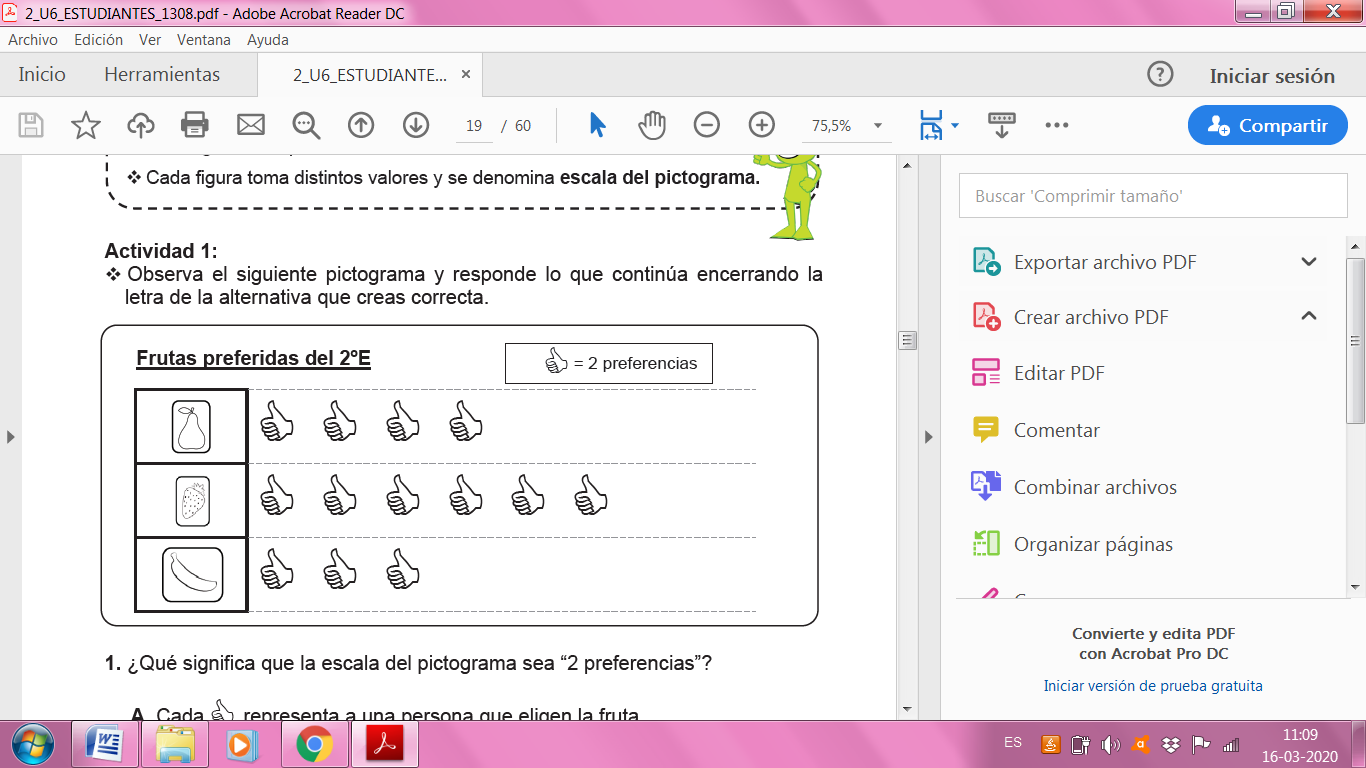 Responde: 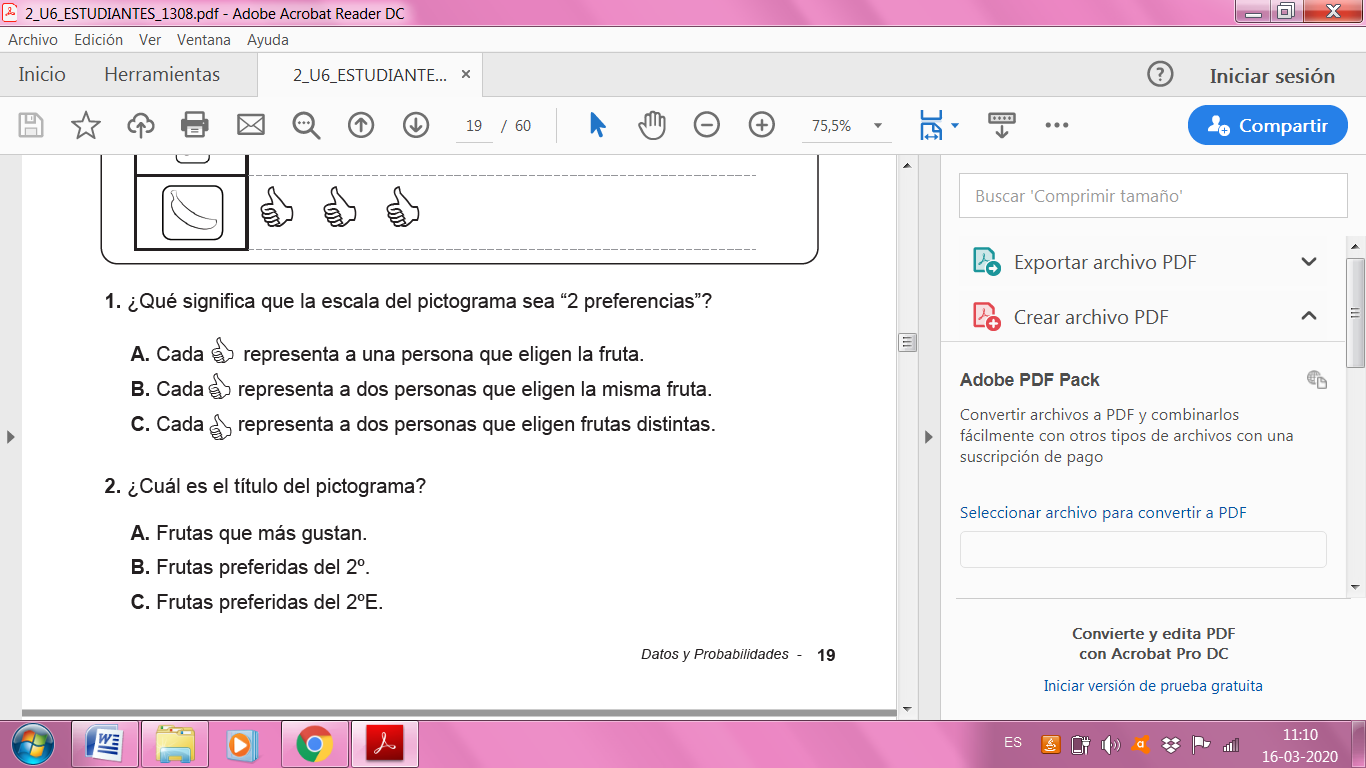 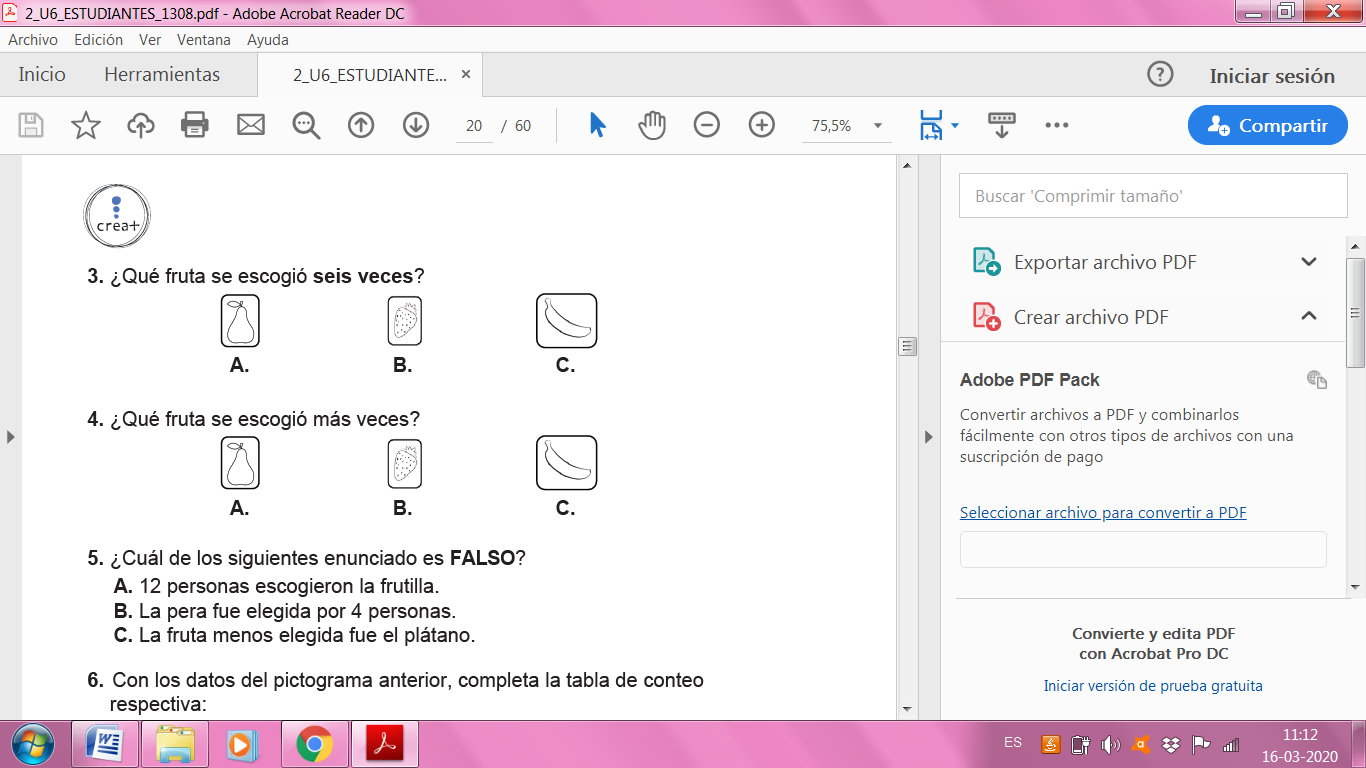 Estás actividades tendrán dos timbres que estarán considerados para obtener décimas en la prueba de unidad.Para aclarar dudas, escribir a profesora.barbaraordonez@gmail.comMonedaConteoCantidadCaraSelloMonedaConteoCantidadCaraSello